Circuits de couleurs suivant le Cahier des charges des courses en Occitanie et le Guide des choix des circuits couleur de la LOCCO.Règlement applicable : Règlement des Courses d’Orientation en Occitanie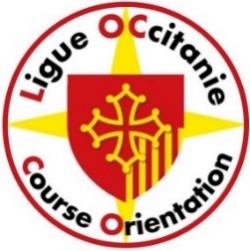 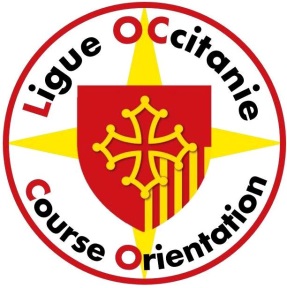 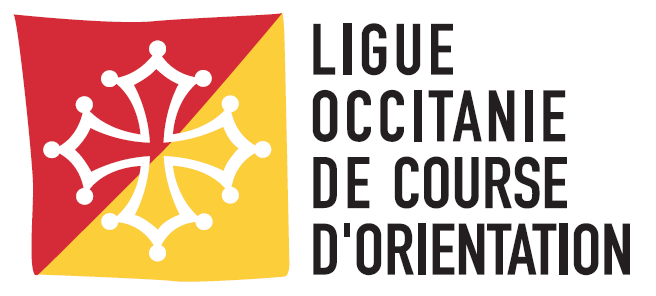 NOM/FORMAT DE LA COURSEDATELIEU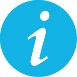 INFORMATIONS GÉNÉRALESOrganisation : Organisation : COURSE COMPTANT POURLE CLASSEMENT NATIONALOUI Directeur de course : Directeur de course : COURSE COMPTANT POURLE CLASSEMENT NATIONALOUI Délégué Arbitre Régional :Délégué Arbitre Régional :COURSE COMPTANT POURLE CLASSEMENT NATIONALOUI Contrôleur des circuits régional CO à pied: Contrôleur des circuits régional CO à pied: COURSE COMPTANT POURLE CLASSEMENT NATIONALOUI Traceur régional CO à pied : Traceur régional CO à pied : COURSE COMPTANT POURLE CLASSEMENT NATIONALOUI GEC :Configuration boitiers : SIAC / non SIAC GEC :Configuration boitiers : SIAC / non SIAC COURSE COMPTANT POURLE CLASSEMENT NATIONALOUI 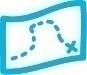 CARTENom : Nom : Échelle :Relevés : Relevés : Équidistance :Cartographe :Cartographe :Type de terrain :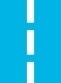 ACCÈS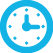 HORAIRESFléchage : Fléchage : Accueil : Accueil : Covoiturage : cf lien covoitribuDistance parking-accueil : Covoiturage : cf lien covoitribuDistance parking-accueil : Départ : Départ : Distance accueil-départ : Distance accueil-départ : Remise des récompenses : Remise des récompenses : Distance arrivée-accueil :Distance arrivée-accueil :Fermeture des circuits : Fermeture des circuits : 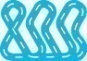 CIRCUITS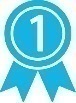 RÉSULTATSNombre de circuits compétition : Nombre de circuits compétition : Indiquer l’adresse Internet où seront publiés les résultatsIndiquer l’adresse Internet où seront publiés les résultatsNombre de circuits initiation : Nombre de circuits initiation : Indiquer l’adresse Internet où seront publiés les résultatsIndiquer l’adresse Internet où seront publiés les résultats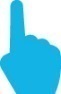 SERVICESLister les services proposésLister les services proposés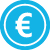 TARIFS                                                            19 ans et +           18 ans et -Licenciés FFCO : 	                  9 €  	                  4 €                                                            19 ans et +           18 ans et -Licenciés FFCO : 	                  9 €  	                  4 €Non-licenciés FFCO : 	Non-licenciés FFCO : 	Familles : 	Indiquer le tarif si vous en proposez un, ou supprimez la ligneFamilles : 	Indiquer le tarif si vous en proposez un, ou supprimez la ligneLocation de puce : 	3€Taxe pour inscriptions tardives, ou absence non justifiée : 3 €Location de puce : 	3€Taxe pour inscriptions tardives, ou absence non justifiée : 3 €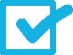 INSCRIPTIONSINSCRIPTIONSIndiquer la date limite et les modalités d’inscriptionIndiquer la date limite et les modalités d’inscriptionIndiquer la date limite et les modalités d’inscriptionIndiquer la date limite et les modalités d’inscriptionL’accès aux circuits chronométrés est réservé aux titulaires d’une licence compétition ou découverte compétition (*) et aux non-licenciés titulaires d’un Pass’ Compétition, Event ou découverte compétition (*), respectant les conditions médicales d’accès :- pour les majeurs :  attestation  de prise de connaissance du questionnaire médical fédéral et des recommandations des cardiologues du sport; - pour les mineurs : attestation par les personnes exerçant l’autorité parentale sur le mineur que chacune des rubriques du questionnaire de santé a donné lieu à une réponse négative, ou certificat médical de moins de 6 mois.(*) jusqu’au niveau jaune inclus pour ces derniersL’accès aux circuits chronométrés est réservé aux titulaires d’une licence compétition ou découverte compétition (*) et aux non-licenciés titulaires d’un Pass’ Compétition, Event ou découverte compétition (*), respectant les conditions médicales d’accès :- pour les majeurs :  attestation  de prise de connaissance du questionnaire médical fédéral et des recommandations des cardiologues du sport; - pour les mineurs : attestation par les personnes exerçant l’autorité parentale sur le mineur que chacune des rubriques du questionnaire de santé a donné lieu à une réponse négative, ou certificat médical de moins de 6 mois.(*) jusqu’au niveau jaune inclus pour ces derniersL’accès aux circuits chronométrés est réservé aux titulaires d’une licence compétition ou découverte compétition (*) et aux non-licenciés titulaires d’un Pass’ Compétition, Event ou découverte compétition (*), respectant les conditions médicales d’accès :- pour les majeurs :  attestation  de prise de connaissance du questionnaire médical fédéral et des recommandations des cardiologues du sport; - pour les mineurs : attestation par les personnes exerçant l’autorité parentale sur le mineur que chacune des rubriques du questionnaire de santé a donné lieu à une réponse négative, ou certificat médical de moins de 6 mois.(*) jusqu’au niveau jaune inclus pour ces derniersL’accès aux circuits chronométrés est réservé aux titulaires d’une licence compétition ou découverte compétition (*) et aux non-licenciés titulaires d’un Pass’ Compétition, Event ou découverte compétition (*), respectant les conditions médicales d’accès :- pour les majeurs :  attestation  de prise de connaissance du questionnaire médical fédéral et des recommandations des cardiologues du sport; - pour les mineurs : attestation par les personnes exerçant l’autorité parentale sur le mineur que chacune des rubriques du questionnaire de santé a donné lieu à une réponse négative, ou certificat médical de moins de 6 mois.(*) jusqu’au niveau jaune inclus pour ces derniers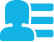 CONTACTCIRCUITTEMPS Moyen des 3 1ersDistanceDéniveléeViolet long65’X kmX mViolet court40‘X kmX mJaune35‘X kmX mBleu25‘X kmX mVert20‘ + distancesX kmX m